Приложение 7Фотоколлаж «Мы играем»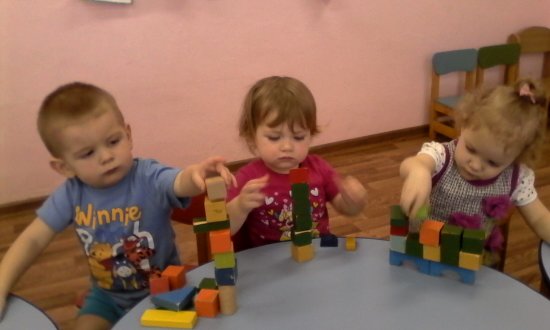 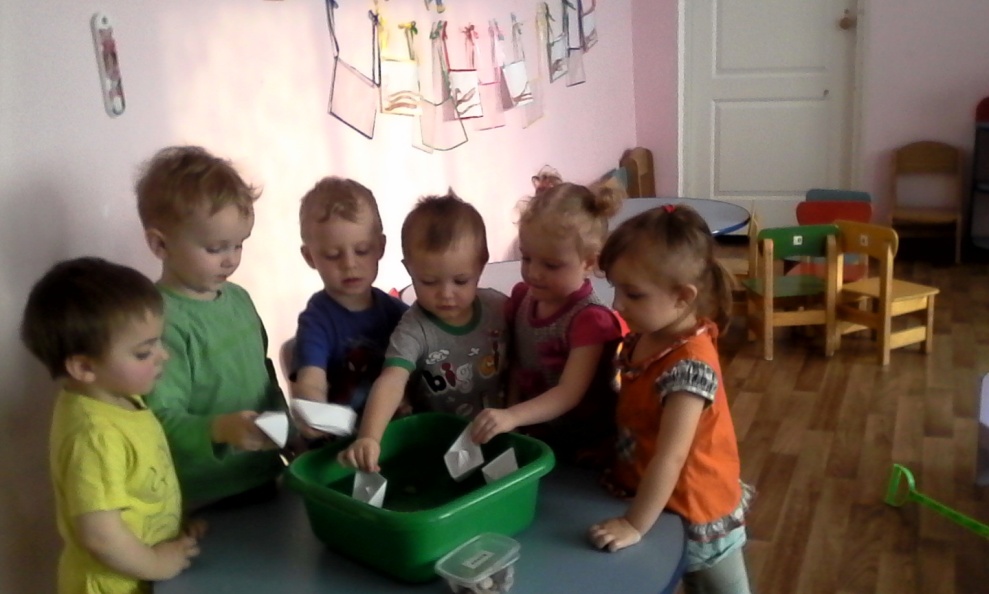 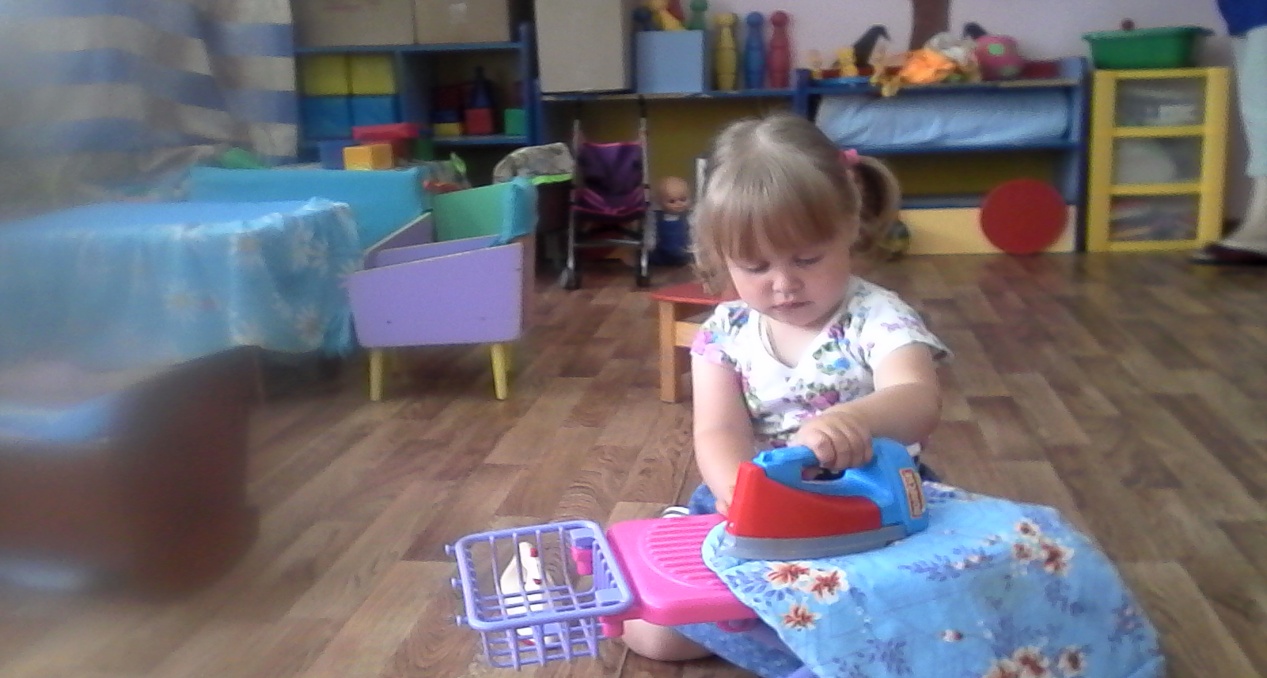 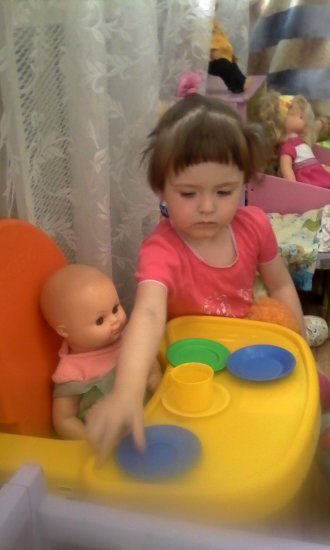 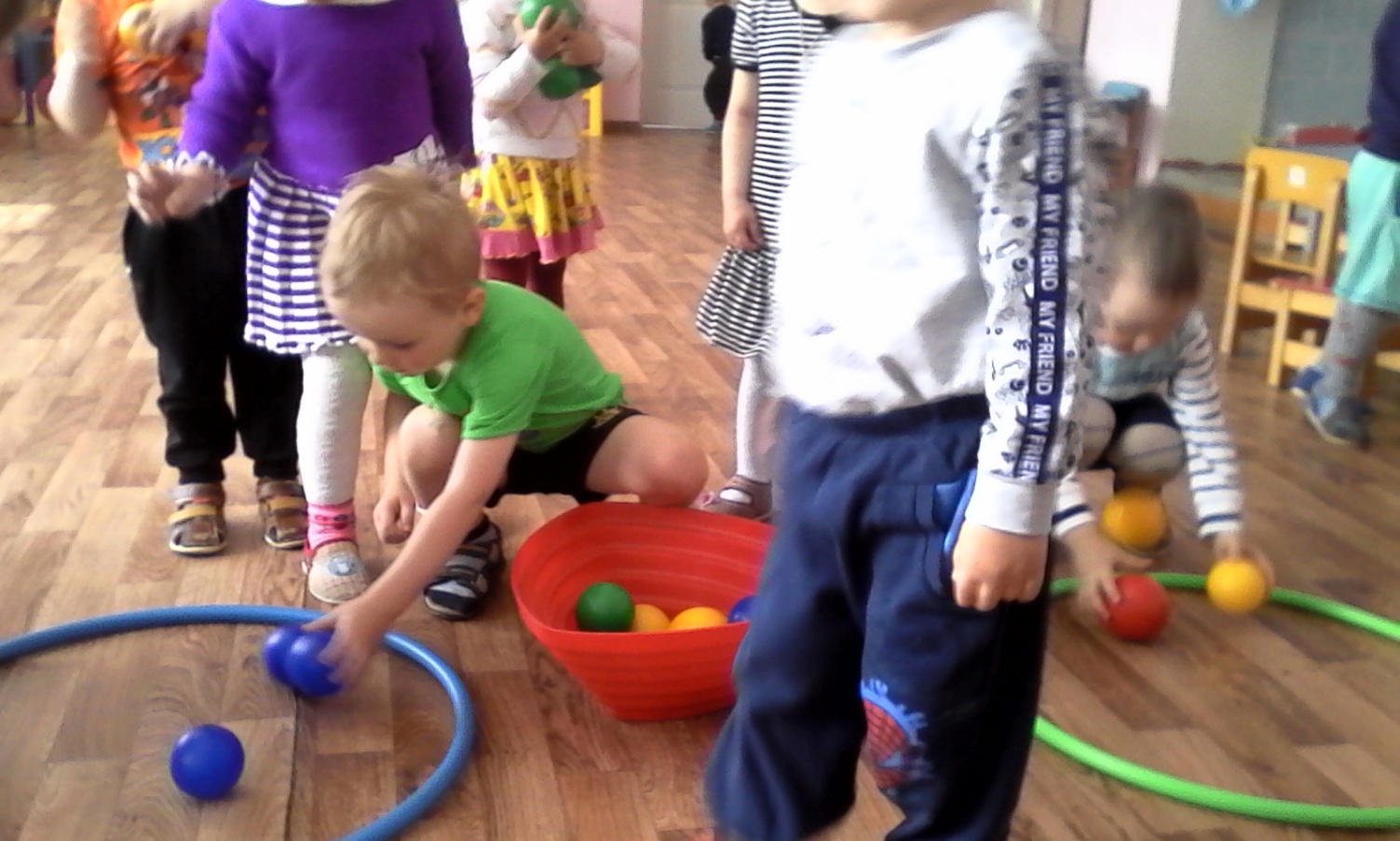 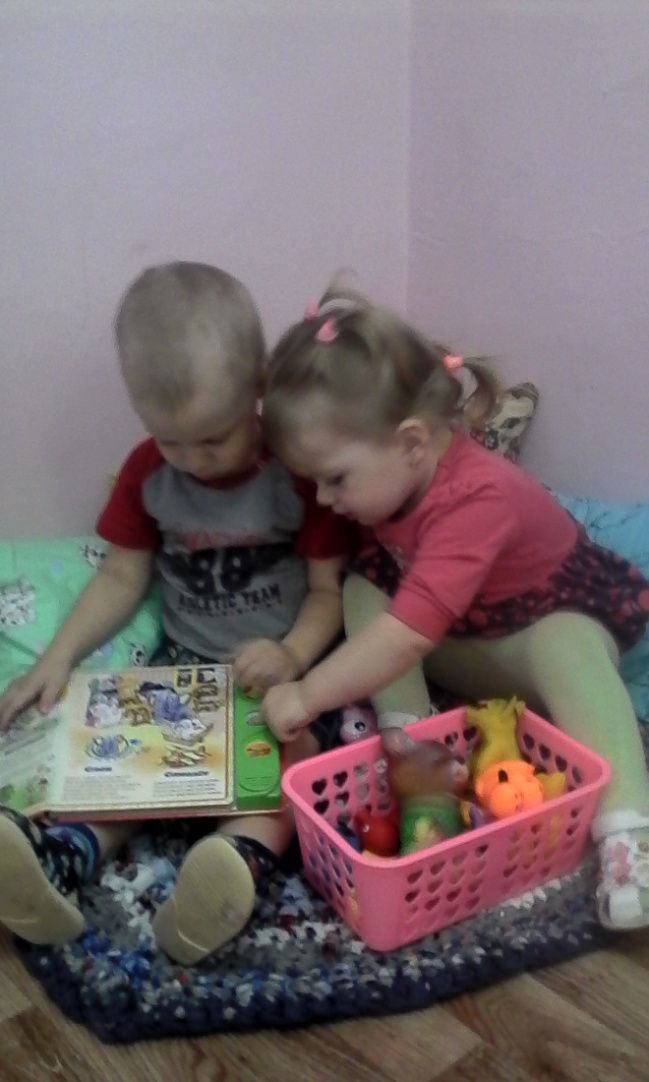 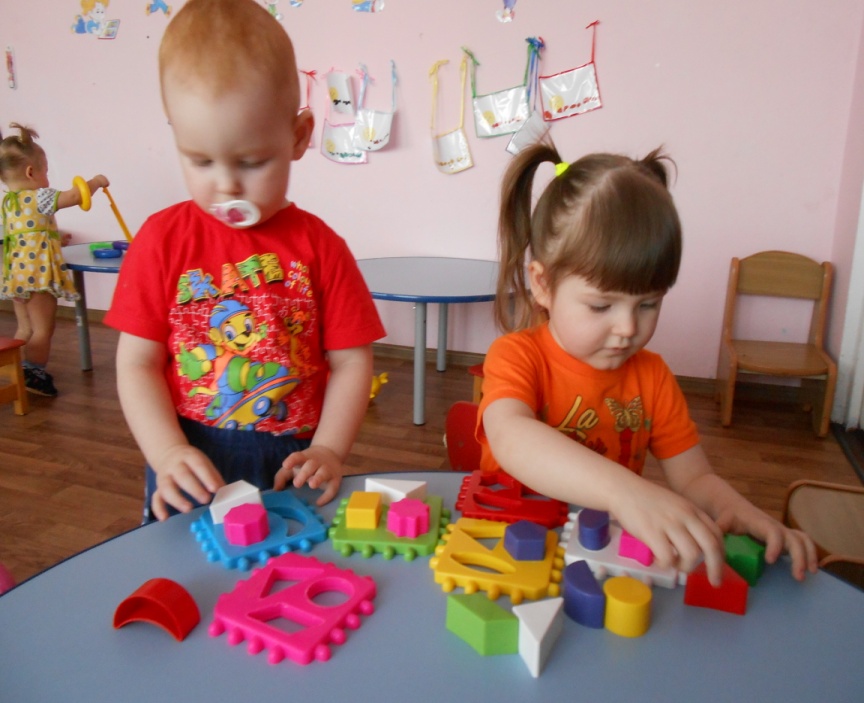 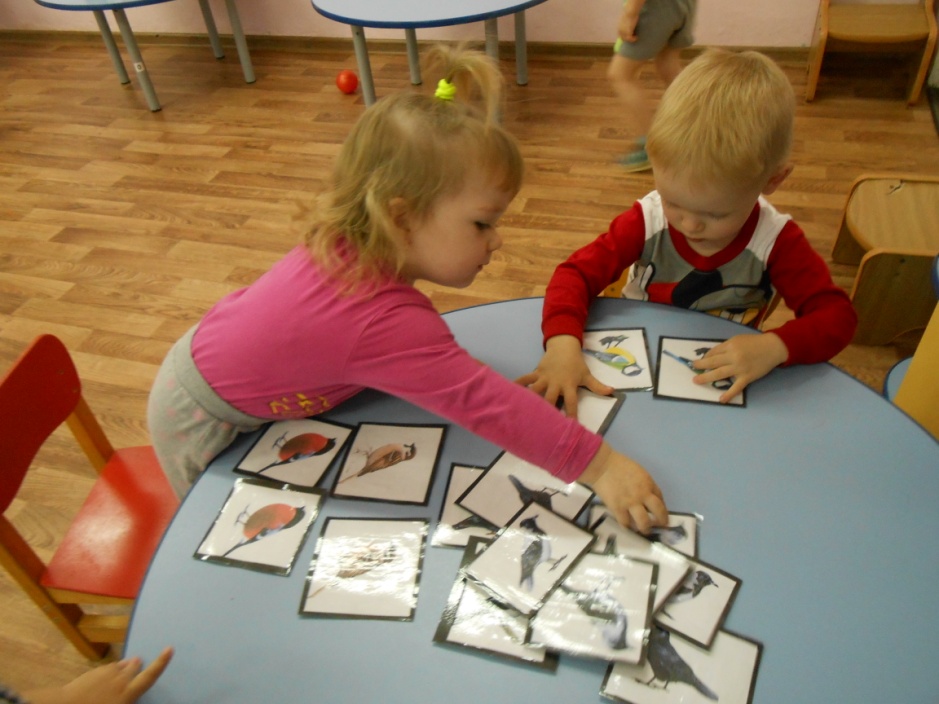 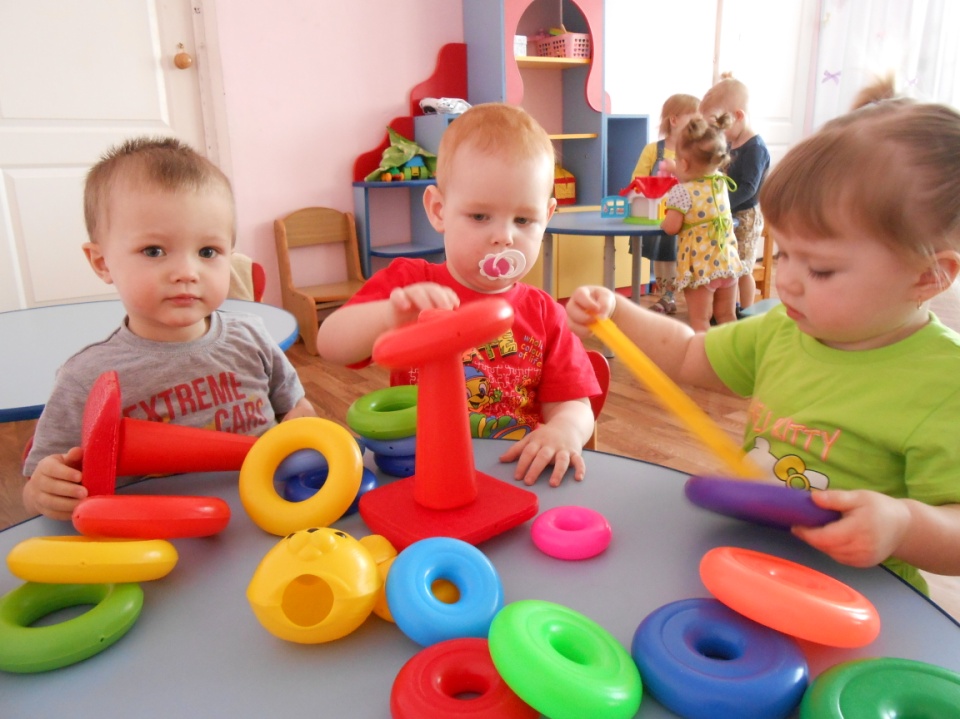 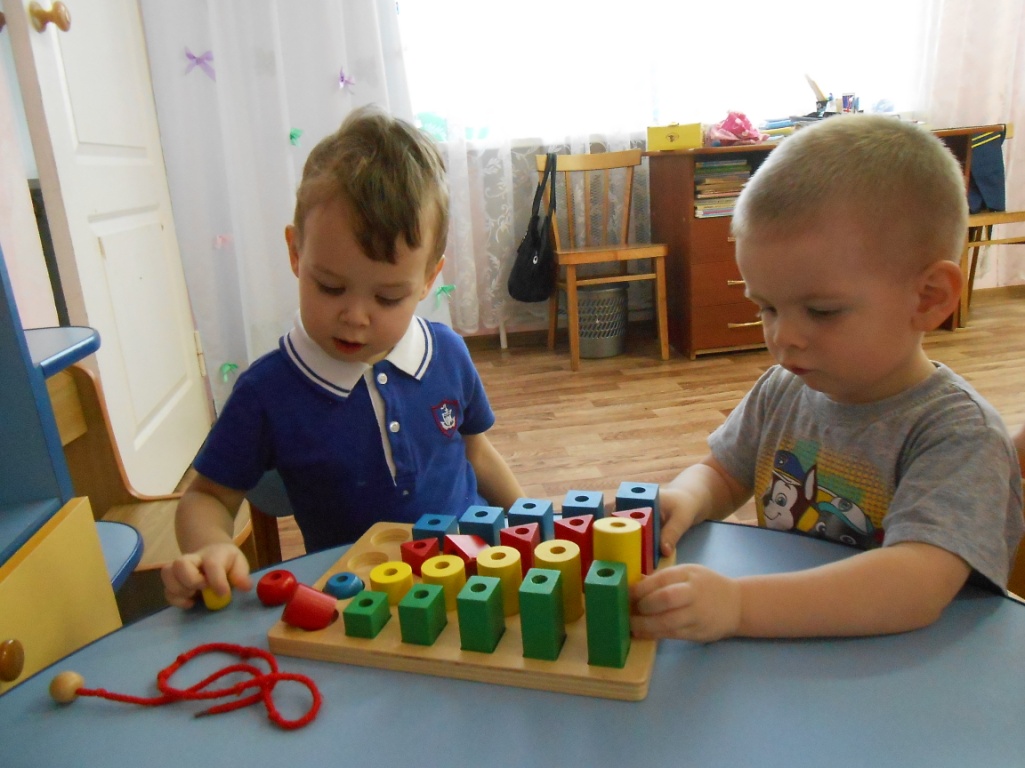 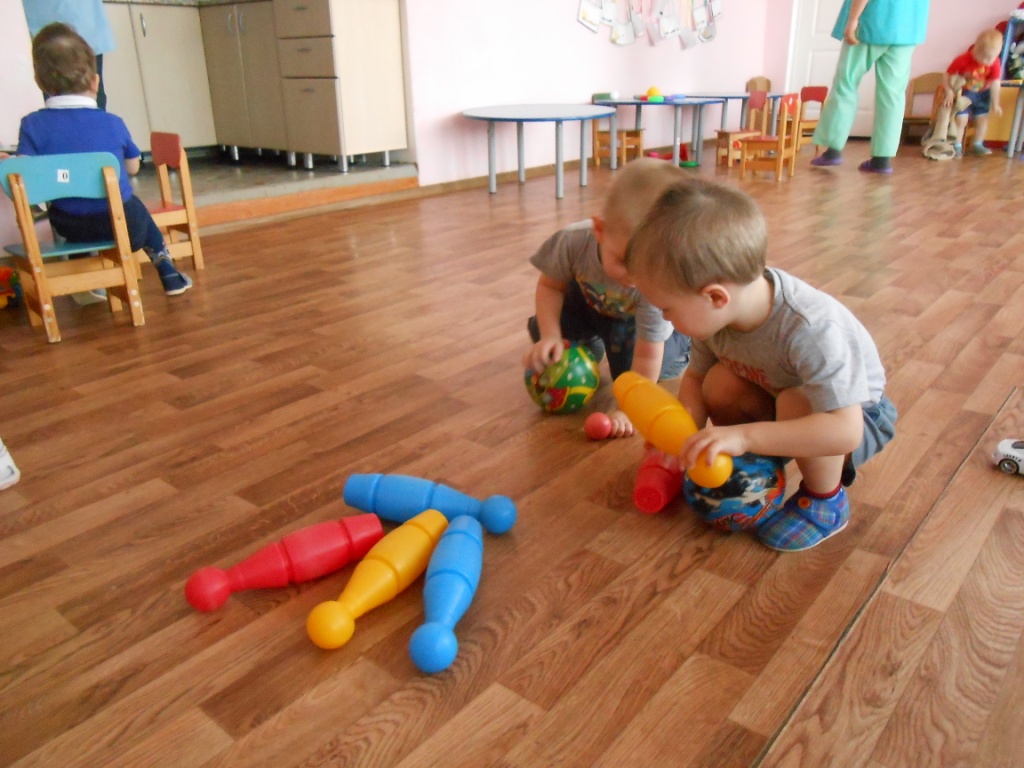 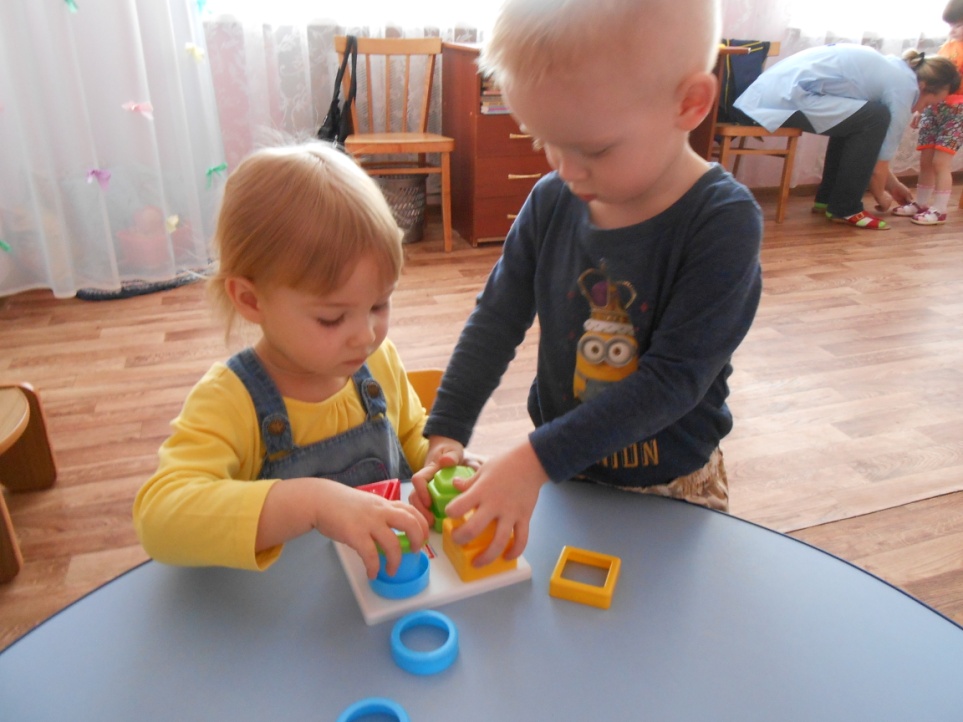 